SƠ YẾU LÝ LỊCHCỦA ỨNG VIÊN THAM GIA HĐQT, BKSCÔNG TY CỔ PHẦN CÀ PHÊ THẮNG LỢINHIỆM KỲ 2024 – 2028Họ và tên	: 	Giới tính	: 	Số CMND/CCCD/Hộ chiếu: 	Ngày cấp	:	Nơi cấp	:	Ngày tháng năm sinh	: 	Nơi sinh	: 	Quốc tịch: 	Dân tộc	: 	Quê quán: 	Địa chỉ thường trú	: 	Số điện thoại liên lạc	: 	Trình độ văn hóa	: 	Trình độ chuyên môn 	: 	Quá trình học tập, đào tạo chuyên môn, chứng chỉ:Quá trình công tác (nêu tóm tắt nơi công tác, chức vụ, nghề nghiệp):Chức vụ công tác hiện nay: 	………………………………………………        Chức vụ hiện đang nắm giữ ở các tổ chức khác: 	Số cổ phần nắm giữ:  	cổ phần.Tổng số cổ phần của cổ đông/nhóm cổ đông đề cử: 	Tôi xin cam đoan những lời khai trên là hoàn toàn đúng sự thật, nếu có sai sót tôi xin chịu trách nhiệm trước Pháp luật.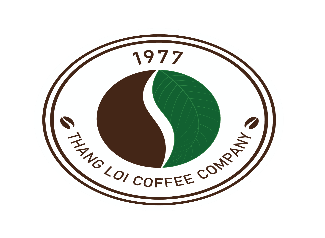 CÔNG TY CỔ PHẦN CÀ PHÊ THẮNG LỢIThời gianTrường đào tạoChuyên ngành đào tạoThời gianNơi làm việcChức vụXÁC NHẬN CỦAĐỊA PHƯƠNG/CƠ QUAN CÔNG TÁC(ký tên, đóng dấu)……………, ngày … tháng … năm 2024Người khai(Ký và ghi rõ họ tên)